Troop 42/422 New Scout checklistYouth Paperwork and fees__ Youth BSA application filled out, signed, and turned in to Troop 42/422__ BSA National Yearly dues $80.00 (2024) (paid in previous unit?) Brand new to scouting add $25.00__ BSA Counsel Yearly Dues $12.00 (2024) (paid in previous unit?)__ Scout Life subscription $15.00 (paid in previous unit?) Highly suggested, not required__ $18.00 Yearly Troop 42 dues__ $50.00 once per family Troop 42 Inc share__ Troop 42 permission form filled out, signed and on file Troop 42/422 Uniform requirementsNote: the Troop will provide a neckerchief, “42” numbers and appropriate “patrol” patch__ Tan Boy Scout shirt (leave some room to grow)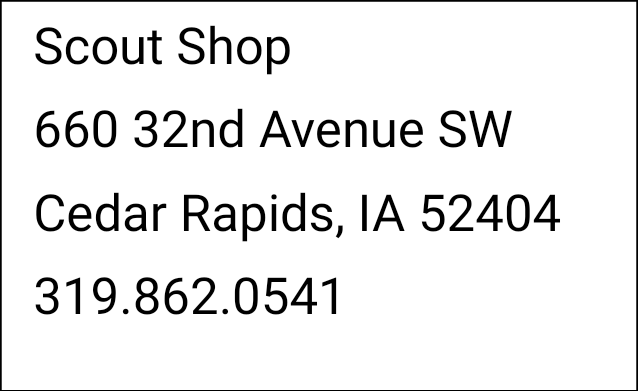 __ Green shoulder loops		__ Council shoulder patch__ Council circle patch__ World Scouting patch__ A slide for your Boy Scout neckerchief__ Merit Badge sash (buy the large one, we will show you how to shorten it)__ Boy Scout Handbook (either style okay, we strongly suggest you buy a cover)Tips and hints:#1 Be involved the scouts that have active adults get the most out of the program. Please ask lots of questions. Everyone in the troop was new once, we are all scouters and scouters like to help (do a Good Turn Daily).Visit the Troop Calendar @ http://www.troop42.com/diary.aspUse the troop website	@ Troop42.comImportant contact information for new parents:Membership Chair:  Jason Cogdill Membership@troop42.com  Scoutmaster: Kevin Kropf Scoutmaster@troop42.com  Committee chair: Peter Cole  Committeechair@troop42.comTreasures: Clare Fagan Treasurer@troop42.comAdvancement chair: Bill Hudson Advancment@troop42.com Note:Every scout has a troop account even if it has a balance of zero. Troop 42/422 takes checks only for payments our auditor requires a paper trail. All checks should be written to Troop 42.